29η ΠΡΟΣΚΛΗΣΗ ΣΥΓΚΛΗΣΗΣ ΕΠΙΤΡΟΠΗΣ ΠΟΙΟΤΗΤΑΣ ΖΩΗΣ    Καλείστε να προσέλθετε σε κατεπείγουσα (δια περιφοράς και δια τηλεφώνου)  συνεδρίαση της Επιτροπής Ποιότητας Ζωής, που θα διεξαχθεί στο Δημοτικό Κατάστημα την 3η του μηνός Αυγούστου έτους 2022, ημέρα Τετάρτη και ώρα 12:00,  για την συζήτηση και λήψη αποφάσεων στα παρακάτω θέματα της ημερήσιας διάταξης, σύμφωνα με τις  διατάξεις του άρθρου 75 του Ν.3852/2010 (ΦΕΚ Α' 87)όπως αντικαταστάθηκε με το άρθρο 77 του Ν.4555/2018 (ΦΕΚ 133/19-07-2018 τεύχος Α’) καθώς και τις διατάξεις του άρθρου 78 του Ν.4954/ΦΕΚ 136/τ.Α΄/9-7-2022.       Το κατεπείγον της συνεδρίασης αφορά στην ανάγκη λήψης απόφασης άμεσα, δεδομένου ότι πρόκειται για ρυθμίσεις που θα πρέπει να εφαρμοστούν στις  07-08-2022.1. Προσωρινή απαγόρευση δύο θέσεων στάθμευσης επί της οδού Γαριβάλδη 7-9.Πίνακας Αποδεκτών	       ΚΟΙΝΟΠΟΙΗΣΗ	ΤΑΚΤΙΚΑ ΜΕΛΗ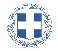 ΕΛΛΗΝΙΚΗ ΔΗΜΟΚΡΑΤΙΑ
ΝΟΜΟΣ ΤΡΙΚΑΛΩΝΔΗΜΟΣ ΤΡΙΚΚΑΙΩΝΓραμματεία Επιτροπής Ποιότητας ΖωήςΤρίκαλα,2 Αυγούστου 2022
Αριθ. Πρωτ. : 36163ΠΡΟΣ :  Τα μέλη της Επιτροπής               Ποιότητας Ζωής               (Πίνακας Αποδεκτών)(σε περίπτωση κωλύματος παρακαλείσθε να ενημερώσετε τον αναπληρωτή σας).Ο Πρόεδρος της Επιτροπής Ποιότητας Ζωής        ΓΕΩΡΓΙΟΣ ΚΩΝ/ΝΟΣ ΚΑΤΑΒΟΥΤΑΣ                       ΑΝΤΙΔΗΜΑΡΧΟΣΑλεστά ΣοφίαΑναστασίου ΧρήστοςΚωτούλας ΙωάννηςΜητσιάδη Βασιλική-ΕλένηΠαζαΐτης ΔημήτριοςΖιώγας ΓεώργιοςΠαιδή ΝατάσαΝτουρλιός ΛάμπροςΔήμαρχος & μέλη Εκτελεστικής ΕπιτροπήςΓενικός Γραμματέας κ. Θωμά ΠαπασίκαΜπουκοβάλας Στέφανος  Πρόεδρο της Δημ. Κοιν. Τρικκαίων